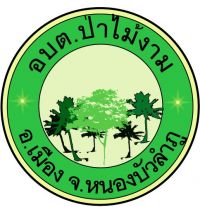 แผนการดำเนินงานองค์การบริหารส่วนตำบลป่าไม้งามประจำปีงบประมาณ พ.ศ.2565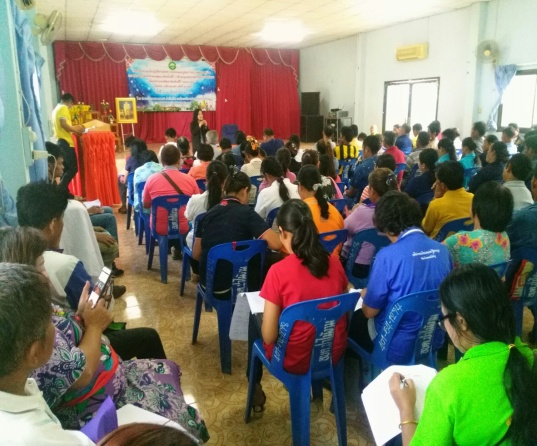 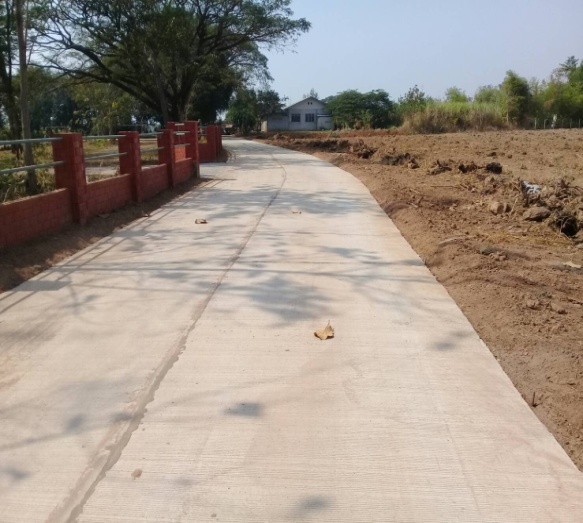 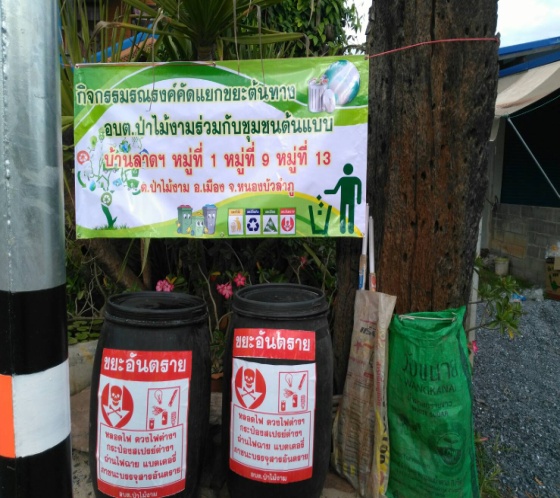 องค์การบริหารส่วนตำบลป่าไม้งามอำเภอเมือง จังหวัดหนองบัวลำภูคำนำแผนดำเนินงาน ประจำปีงบประมาณ พ.ศ.2565 ขององค์การบริหารส่วนตำบลป่าไม้งาม จัดทำขึ้นตามระเบียบกระทรวงมหาดไทยว่าด้วยการจัดทำแผนพัฒนาขององค์กรปกครองส่วนท้องถิ่น พ.ศ.2548 และแก้ไขเพิ่มเติม (ฉบับที่ 2) พ.ศ.2559 และ (ฉบับที่ 3) พ.ศ.2561 โดยมีจุดมุ่งหมายเพื่อแสดงถึงรายละเอียดแผนงาน/โครงการ/กิจกรรม ที่ดำเนินการจริงทั้งหมดในพื้นที่องค์การบริหารส่วนตำบลป่าไม้งาม ประจำปีงบประมาณ พ.ศ.2565แผนดำเนินงาน จึงเป็นเอกสารที่รวบรวมรายละเอียดของแผนงาน/โครงการพัฒนาและกิจกรรมต่างๆ  ที่ดำเนินการจริงทั้งหมด ตามข้อบัญญัติงบประมาณรายจ่ายประจำปีงบประมาณ พ.ศ.2565 ขององค์การบริหารส่วนตำบลป่าไม้งาม และโครงการ/กิจกรรมที่หน่วยงานอื่นเข้ามาดำเนินการให้ในพื้น โดยจำแนกรายละเอียดตามยุทธศาสตร์การพัฒนาและแผนงานต่างๆ ที่กำหนดไว้ในข้อบัญญัติงบประมาณรายจ่าย เพื่อให้ทราบถึงกิจกรรมการพัฒนาที่แสดงถึงเป้าหมาย รายละเอียดโครงการ/กิจกรรม งบประมาณ ตลอดจนกรอบระยะเวลาดำเนินงานที่ชัดเจน ตามการกิจที่กำหนดให้แล้วเสร็จในรอบปีงบประมาณ 2565 เพื่อให้สามารถแก้ไขปัญหาและตอบสนองความต้องการของประชาชนในท้องถิ่น ได้อย่างมีประสิทธิภาพและเกิดประสิทธิผลอย่างแท้จริง ดังนั้น แผนการดำเนินงาน จึงเป็นเครื่องมือสำคัญในการบริหารงานของผู้บริหารท้องถิ่น เพื่อควบคุมการดำเนินงานในเขตพื้นที่ให้เป็นไปอย่างเหมาะสมและมีประสิทธิภาพ รวมทั้งยังเป็นเครื่องมือในการติดตามและประเมินผลการดำเนินงานด้วย จึงหวังเป็นอย่างยิ่งว่าแผนดำเนินงาน ประจำปีงบประมาณ พ.ศ.2565 ขององค์การบริหารส่วนตำบลป่าไม้งาม จะเป็นเครื่องมือในการบริหารงาน การปฏิบัติงานและการติดตามประเมินผลการพัฒนาของคณะผู้บริหารและเจ้าหน้าที่ ต่อไปคณะกรรมการสนับสนุนการจัดทำแผนพัฒนาองค์การบริหารส่วนตำบลป่าไม้งามตุลาคม 2564สารบัญ       หน้าส่วนที่ 1  บทนำ												    	1. บทนำ											   1	2. วัตถุประสงค์ของแผนดำเนินงาน								   2	3. ขั้นตอนการจัดทำแผนดำเนินงาน								   2	4. ประโยชน์ของแผนดำเนินงาน								             2ส่วนที่ 2  บัญชีโครงการ/กิจกรรม									   4บัญชีสรุปจำนวนโครงการ/กิจกรรมและงบประมาณ (แบบ ผด.01)										  6บัญชีครุภัณฑ์ แบบ ผด.02/1							        		  	2. บัญชีโครงการ/กิจกรรม/งบประมาณ (แบบ ผด.02)					             9	ยุทธศาสตร์การพัฒนาที่ 1 ด้านการส่งเสริมเศรษฐกิจท่องถิ่นตามหลักปรัชญาเศรษฐกิจพอเพียง          10   1.1 แผนงานการเกษตร									   10ยุทธศาสตร์การพัฒนาที่ 2 ด้านการบริหารจัดการและอนุรักษ์ทรัพยากรธรรมชาติและสิ่งแวดล้อม	   10		 2.1 แผนงานสร้างความเข้มแข็งของชุมชน						   	   11	   2.2 แผนงานการเกษตร									   11ยุทธศาสตร์การพัฒนาที่ 3 ด้านการพัฒนาคุณภาพชีวิตของประชาชนในท้องถิ่น			   12   3.1 แผนงานเคหะและชุมชน							         12-25   3.2 แผนงานสร้างความเข้มแข็งของชุมชน						         26-27   3.3 แผนงานสังคมสงเคราะห์							             28   3.4 แผนงานงบกลาง								         29-31   3.5 แผนงานการศึกษา								         32-38    3.6 แผนงานสาธารณสุข								         39-40   3.7 แผนงานรักษาความสงบภายใน						         41-42   3.8 แผนงานบริหารงานทั่วไป							         43-45   3.9 แผนงานศาสนาวัฒนธรรมและนันทนาการ					              46ยุทธศาสตร์การพัฒนาที่ 4 ด้านศิลปวัฒนธรรม จารีต ประเพณี และภูมิปัญญาท้องถิ่น	             47   4.1 แผนงานการศาสนาวัฒนธรรมและนันทนาการ					         47-48ส่วนที่ 1บทนำ		ตามระเบียบกระทรวงมหาดไทยว่าด้วยการจัดทำแผนพัฒนาขององค์กรปกครองส่วนท้องถิ่น พ.ศ.2548 แก้ไขเพิ่มเติม (ฉบับที่ 2) พ.ศ.๒๕59 และแก้ไขเพิ่มเติม (ฉบับที่ 3) พ.ศ.2561 ข้อ 27 ได้กำหนดให้องค์กรปกครองส่วนท้องถิ่น จัดทำแผนดำเนินงานให้แล้วเสร็จภายในสามสิบวันนับแต่วันที่ประกาศใช้งบประมาณรายจ่ายประจำปี งบประมาณรายจ่ายเพิ่มเติม งบประมาณจากเงินสะสม หรือได้รับแจ้งแผนงานและโครงการจากหน่วยราชการส่วนกลาง ส่วนภูมิภาค รัฐวิสาหกิจหรือหน่วยงานอื่นๆ ที่ต้องดำเนินการในพื้นที่องค์กรปกครองส่วนท้องถิ่นในปีงบประมาณนั้น ซึ่งองค์การบริหารส่วนตำบลป่าไม้งาม ได้ประกาศใช้ข้อบัญญัติงบประมาณรายจ่ายประจำปีงบประมาณ พ.ศ.2565 เมื่อวันที่ 14 กันยายน 2564 ดังนั้น เพื่อให้เป็นไปตามระเบียบกระทรวงมหาดไทยว่าด้วยการจัดทำแผนพัฒนาขององค์กรปกครองส่วนท้องถิ่น พ.ศ.2548 และที่แก้ไขเพิ่มเติม องค์การบริหารส่วนตำบลป่าไม้งาม จึงได้จัดทำแผนดำเนินงาน ประจำปีงบประมาณ พ.ศ.2565 ขององค์การบริหารส่วนตำบลป่าไม้งาม ขึ้น		ซึ่งตามระเบียบกระทรวงมหาดไทยว่าด้วยการจัดทำแผนพัฒนาขององค์กรปกครองส่วนท้องถิ่น      พ.ศ.2548 ได้ให้ความหมายของคำว่า “ แผนดำเนินงาน ” หมายความว่า แผนการดำเนินงานขององค์กรปกครองส่วนท้องถิ่นที่แสดงถึงรายละเอียดแผนงาน โครงการพัฒนาและกิจกรรมที่ดำเนินการจริงทั้งหมดในพื้นที่องค์กรปกครองส่วนท้องถิ่น ประจำปีงบประมาณนั้น		องค์การบริหารส่วนตำบลป่าไม้งาม ได้จัดทำแผนพัฒนาท้องถิ่น (2561-2565) ขององค์การบริหารส่วนตำบลป่าไม้งาม เพื่อใช้เป็นกรอบในการจัดทำงบประมาณ และแนวทางในการพัฒนาท้องถิ่นให้เป็นไปตามวิสัยทัศน์ที่ตั้งไว้ คือ “ โครงสร้างพื้นฐานดี มีแหล่งน้ำเด่น เน้นพัฒนาเศรษฐกิจ คิดพัฒนาคน ไร้มลภาวะพิษ ” แนวทางการพัฒนาประกอบไปด้วย 6 ยุทธศาสตร์ ดังนี้		ยุทธศาสตร์การพัฒนาที่ 1 ด้านการส่งเสริมเศรษฐกิจท่องถิ่นตามหลักปรัชญาเศรษฐกิจพอเพียง	ยุทธศาสตร์การพัฒนาที่ 2 ด้านการบริหารจัดการและอนุรักษ์ทรัพยากรธรรมชาติและสิ่งแวดล้อม	ยุทธศาสตร์การพัฒนาที่ 3 ด้านการพัฒนาคุณภาพชีวิตของประชาชนในท้องถิ่น	ยุทธศาสตร์การพัฒนาที่ 4 ด้านศิลปวัฒนธรรม จารีต ประเพณี และภูมิปัญญาท้องถิ่นแผนดำเนินงานเป็นเอกสารที่ระบุแผนงาน/โครงการ/กิจกรรมทั้งหมดที่จะดำเนินการในปีงบประมาณนั้น ทำให้แนวทางในการดำเนินการโครงการ มีความชัดเจนในการปฏิบัติมากขึ้น ลดความซ้ำซ้อนของโครงการ มีการประสานและบูรณาการการทำงานกับหน่วยงานกับหน่วยราชการที่ดำเนินการในพื้นที่ขององค์กรปกครองส่วนท้องถิ่น โดยแผนดำเนินงานจะเป็นเครื่องมือสำคัญในการบริหารงานของผู้บริหารท้องถิ่น เพื่อควบคุมการทำงานให้เป็นไปอย่างเหมาะสมและมีประสิทธิภาพ รวมทั้งยังเป็นเครื่องมือในการติดตามและประเมินผลการดำเนินงาน ลักษณะของแผนดำเนินงาน มีดังนี้1. เป็นแผนที่แยกมาจากแผนพัฒนาท้องถิ่น2. จัดทำหลังจากได้มีการจัดทำงบประมาณรายจ่ายประจำปีแล้ว3. แสดงถึงเป้าหมาย รายละเอียดโครงการ/กิจกรรม งบประมาณ ระยะเวลาดำเนินการ	คณะกรรมการสนับสนุนการจัดทำแผนพัฒนาองค์การบริหารส่วนตำบลป่าไม้งาม ดำเนินการรวบรวมแผนงาน/โครงการพัฒนาขององค์กรปกครองส่วนท้องถิ่น หน่วยงานราชการส่วนกลาง ส่วนภูมิภาค รัฐวิสาหกิจและหน่วยงานอื่นๆ ที่ดำเนินการในพื้นที่องค์การบริหารส่วนตำบลป่าไม้งาม แล้วจัดทำร่างแผนดำเนินงาน (Action Plan) ขององค์การบริหารส่วนตำบลป่าไม้งาม ประจำปีงบประมาณ พ.ศ.2565 เสนอคณะกรรมการพัฒนาองค์การบริหารส่วนตำบลป่าไม้งาม พิจารณาร่างแผนดำเนินงานฯ แล้วเสนอผู้บริหารท้องถิ่นประกาศใช้แผนดำเนินงาน ประจำปีงบประมาณ พ.ศ. 2565 ต่อไปวัตถุประสงค์ของแผนดำเนินงาน		1. เพื่อแสดงถึงรายละเอียดของแผนงาน/โครงการพัฒนาและกิจกรรมการดำเนินการจริงทั้งหมดในเขตพื้นที่องค์การบริหารส่วนตำบลป่าไม้งาม ประจำปีงบประมาณ พ.ศ.2565		2. เพื่อเป็นแนวทางในการดำเนินงานขององค์การบริหารส่วนตำบลป่าไม้งาม ให้สอดคล้องกับแผนยุทธศาสตร์การพัฒนา และแผนพัฒนาท้องถิ่น		3. เพื่อให้การปฏิบัติงานมีความชัดเจน ลดความซ้ำซ้อนของโครงการ มีการประสานงานและบูรณาการการทำงานร่วมกันกับส่วนราชการต่างๆ		4. เพื่อเป็นเครื่องมือในการติดตามการดำเนินงานและประเมินผลขั้นตอนในการจัดทำแผนดำเนินงาน		ตามระเบียบกระทรวงมหาดไทยว่าด้วยการจัดทำแผนพัฒนาขององค์กรปกครองส่วนท้องถิ่น พ.ศ.2548 หมวด 5 ข้อ 26 ได้กำหนดให้องค์กรปกครองส่วนท้องถิ่นจัดทำแผนดำเนินงาน ซึ่งองค์การบริหารส่วนตำบล   ป่าไม้งาม ได้จัดทำแผนดำเนินงาน ประจำปีงบประมาณ 256 โดยมีขั้นตอน ดังนี้		1. คณะกรรมการสนับสนุนการจัดทำแผนพัฒนาองค์การบริหารส่วนตำบลป่าไม้งาม รวบรวมแผนงาน/โครงการพัฒนาขององค์การบริหารส่วนตำบลป่าไม้งาม หน่วยงานราชการส่วนกลาง ส่วนภูมิภาค รัฐวิสาหกิจและหน่วยงานอื่นๆ ที่ดำเนินการในพื้นที่องค์การบริหารส่วนตำบลป่าไม้งาม แล้วจัดทำร่างแผนดำเนินงานแสนอคณะกรรมการพัฒนาองค์การบริหารส่วนตำบลป่าไม้งาม		2. คณะกรรมการพัฒนาองค์การบริหารส่วนตำบลป่าไม้งาม พิจารณาร่างแผนดำเนินงาน แล้วเสนอผู้บริหารองค์การบริหารส่วนตำบลป่าไม้งามให้ความเห็นชอบ แล้วประกาศใช้เป็นแผนดำเนินงาน โดยให้ปิดประกาศแผนดำเนินงานภายในสิบห้าวันนับแต่วันประกาศ เพื่อให้ประชาชนในท้องถิ่นทราบโดยทั่วกันและปิดประกาศไว้อย่างน้อยสามสิบวัน		ระเบียบกระทรวงมหาดไทยว่าด้วยการจัดทำแผนพัฒนาขององค์กรปกครองส่วนท้องถิ่น พ.ศ.2548 และเพิ่มเติม (ฉบับที่ 2) พ.ศ.๒๕59 ข้อ 27 ได้กำหนดให้องค์กรปกครองส่วนท้องถิ่น จัดทำแผนดำเนินงานให้แล้วเสร็จภายในสามสิบวันนับแต่วันที่ประกาศใช้งบประมาณรายจ่ายประจำปี งบประมาณรายจ่ายเพิ่มเติม งบประมาณจากเงินสะสม หรือได้รับแจ้งแผนงานและโครงการจากหน่วยราชการส่วนกลาง ส่วนภูมิภาค รัฐวิสาหกิจหรือหน่วยงานอื่นๆ ที่ต้องดำเนินการในพื้นที่องค์กรปกครองส่วนท้องถิ่นในปีงบประมาณนั้นประโยชน์ของแผนการดำเนินงาน		1. ทำให้การดำเนินงานขององค์กรบรรลุตามวัตถุประสงค์และเป้าหมายที่ตั้งไว้ และเกิดความชัดเจนในการดำเนินงาน เนื่องจากการวางแผนเป็นการกระทำโดยอาศัยทฤษฎี หลักการ และงานวิจัยต่างๆ มากำหนดเป็นจุดมุ่งหมายและแนวทางปฏิบัติที่ชัดเจน ให้เหมาะสมกับสภาพข้อเท็จจริงที่ดำเนินอยู่ 		2. เป็นการลดความซ้ำซ้อนของงาน เพราะการวางแผนทำให้สามารถมองเห็นภาพรวมขององค์กรที่ชัดเจน และเป็นการอำนวยประโยชน์ในการจัดระเบียบขององค์กร ให้มีความเหมาะสมในลักษณะงานมากยิ่งขึ้น เป็นการจำแนกงานไม่ให้เกิดความซ้ำซ้อน		3. เป็นเครื่องมือในการบริหารงาน ประสานงาน และควบคุมการดำเนินงานให้เป็นไปอย่างเหมาะสม มีประสิทธิภาพ และเป็นเครื่องมือในการติดตามการดำเนินงานและประเมินผลจากขั้นตอนการจัดทำแผนการดำเนินงานข้างต้นสามารถเขียนแผนภูมิได้ ดังนี้	คณะกรรมการสนับสนุน			การจัดทำแผนพัฒนาท้องถิ่น	คณะกรรมการสนับสนุน			การจัดทำแผนพัฒนาท้องถิ่น	คณะกรรมการพัฒนาท้องถิ่น	ผู้บริหารท้องถิ่นขั้นตอนที่ 1 การเก็บรวบรวมข้อมูล		คณะกรรมการสนับสนุนการจัดทำแผนพัฒนาท้องถิ่น เก็บรวบรวมข้อมูลโครงการ/กิจกรรม ที่จะมีการดำเนินการจริงในพื้นที่องค์กรปกครองส่วนท้องถิ่น ซึ่งจะมีทั้งโครงการ/กิจกรรมขององค์กรปกครองส่วนท้องถิ่น ซึ่งจะมีทั้งโครงการ/กิจกรรมขององค์กรปกครองส่วนท้องถิ่นเอง และโครงการ/กิจกรรมที่หน่วยงานอื่นจะเข้ามาดำเนินการในพื้นที่ โดยข้อมูลดังกล่าวอาจตรวจได้จากหน่วยงานในพื้นที่และตรวจสอบจากแผนการดำเนินงานพัฒนาจังหวัด/อำเภอ แบบบูรณาการขั้นตอนที่ 2 การจัดทำร่างแผนการดำเนินงาน		คณะกรรมการสนับสนุนการจัดทำแผนพัฒนาท้องถิ่น จัดทำร่างแผนการดำเนินงาน โดยพิจารณาจัดหมวดหมู่ให้สอดคล้องกับยุทธศาสตร์และแนวทางการพัฒนาของท้องถิ่นกำหนดไว้ในแผนยุทธศาสตร์การพัฒนาขององค์กรปกครองส่วนท้องถิ่น โดยมีเค้าโครงแผนการดำเนินงาน 2 ส่วน คือ		ส่วนที่ 1 บทนำ		ส่วนที่ 2 บัญชีโครงการ/กิจกรรมขั้นตอนที่ 3 การประกาศใช้แผนการดำเนินงาน		คณะกรรมการสนับสนุนการจัดทำแผนพัฒนาท้องถิ่น นำร่างแผนการดำเนินงานเสนอผู้บริหารท้องถิ่นเพื่อประกาศใช้แผนฯ การประกาศใช้แผนดำเนินงาน ให้องค์กรปกครองส่วนท้องถิ่นจัดทำประกาศขององค์กรปกครองส่วนท้องถิ่น เรื่องแผนการดำเนินงาน (องค์กรปกครองส่วนท้องถิ่น) ประจำปี เพื่อปิดประกาศโดยเปิดเผยให้ประชาชนได้รับทราบ และสามารถตรวจสอบได้		แผนการดำเนินงานต้องจัดทำให้เสร็จภายในสามสิบวันนับแต่วันที่ประกาศใช้งบประมาณรายจ่ายประจำปี งบประมาณรายจ่ายเพิ่มเติม งบประมาณจากเงินสะสม หรือได้รับแจ้งแผนงานและโครงการจากหน่วยราชการส่วนกลาง ส่วนภูมิภาค รัฐวิสาหกิจหรือหน่วยงานอื่นๆ ที่ต้องดำเนินการในพื้นที่องค์กรปกครองส่วนท้องถิ่นในปีงบประมาณนั้น ตามระเบียบกระทรวงมหาดไทยว่าด้วยการจัดทำแผนพัฒนาขององค์กรปกครองส่วนท้องถิ่น พ.ศ.2548 และเพิ่มเติม (ฉบับที่ 2) พ.ศ.๒๕59 ข้อ 27		สำหรับแผนดำเนินงาน ประจำปีงบประมาณ พ.ศ.2565 ขององค์การบริหารส่วนตำบลป่าไม้งาม ได้ดำเนินการตามขั้นตอน ดังนี้		1. คณะกรรมการสนับสนุนการจัดทำแผนพัฒนาขององค์การบริหารส่วนตำบลป่าไม้งาม เก็บรวบรวมแผนงาน/โครงการ/กิจกรรมทั้งหมดที่องค์การบริหารส่วนตำบลป่าไม้งาม ดำเนินการเองและจากหน่วยงานราชการ หน่วยงานรัฐวิสาหกิจที่เกี่ยวข้องที่จะเข้ามาดำเนินการจริงในพื้นที่องค์การบริหารส่วนตำบลป่าไม้งาม ภายในเดือนกันยายน 2564		2. คณะกรรมการสนับสนุนการจัดทำแผนพัฒนาองค์การบริหารส่วนตำบล จัดประชุมเพื่อจัดทำร่างแผนการดำเนินงาน ซึ่งเป็นเอกสารที่ระบุถึงแผนงาน/โครงการ/กิจกรรมทั้งหมด ที่จะดำเนินการจริงในปีงบประมาณ พ.ศ.2565 ตามเค้าโครงแผนการดำเนินงาน 		3. คณะกรรมการสนับสนุนการจัดทำแผนพัฒนาองค์การบริหารส่วนตำบลป่าไม้งาม เสนอร่างแผนดำเนินงาน ประจำปีงบประมาณ พ.ศ.2565 เพื่อขอรับความเห็นชอบจากคณะกรรมการพัฒนาองค์การบริหารส่วนตำบลป่าไม้งาม (ตามระเบียบฯ ข้อ 26 (1)) 		4. คณะกรรมการพัฒนาองค์การบริหารส่วนตำบลป่าไม้งาม ประชุมพิจารณาร่างแผนการดำเนินงาน เพื่อให้ความเห็นชอบ แล้วเสนอผู้บริหารองค์การบริหารส่วนตำบลฯ ประกาศใช้เป็นแผนดำเนินงาน แล้วปิดประกาศโดยเปิดเผยให้ประชาชนทราบโดยทั่วกัน (ระเบียบฯ ข้อ 26 (2)) 		5. เสนอแผนดำเนินงาน ประจำปีงบประมาณ พ.ศ.2565 ที่ผ่านการเห็นชอบจากคณะกรรมการพัฒนาองค์การบริหารส่วนตำบลป่าไม้งาม ให้นายกองค์การบริหารส่วนตำบลป่าไม้งาม ประกาศใช้ไม่เกินวันที่ 14 ตุลาคม 2564		6. ปิดประกาศแผนดำเนินงาน ประจำปีงบประมาณ พ.ศ.2565 ภายใน 15 วัน นับแต่วันที่ประกาศ เพื่อให้ประชาชนในท้องถิ่นทราบโดยทั่วกันและปิดประกาศไว้อย่างน้อย 30 วัน		7. ประชาสัมพันธ์แผนดำเนินงานให้ประชาชน ผู้นำหมู่บ้าน หน่วยงานที่เกี่ยวข้อง และประชาสัมพันธ์ผ่านทางระบบสารสนเทศ ( เว็บไซด์ www.phamaingam.go.th ) ส่วนที่ 2บัญชีโครงการ/กิจกรรม2.1 บัญชีโครงการ / กิจกรรม	แผนการดำเนินงานประจำปีงบประมาณ พ.ศ.2565 ขององค์การบริหารส่วนตำบลป่าไม้งาม เป็นเอกสารที่ระบุแผนงาน/โครงการ/กิจกรรมทั้งหมด ที่จะดำเนินการจริงในปีงบประมาณ พ.ศ.2565 ซึ่งผู้บริหารใช้เป็นเครื่องมือในการติดตามประเมินผลการดำเนินการตามแผนพัฒนาท้องถิ่น โดยมีโครงการ/กิจกรรมในแผนดำเนินงานประจำปี พ.ศ.2565 ซึ่งพอสรุปได้ ดังนี้	ยุทธศาสตร์การพัฒนาที่ 1 ด้านการส่งเสริมเศรษฐกิจท่องถิ่นตามหลักปรัชญาเศรษฐกิจพอเพียงกลยุทธ์ การพัฒนาและส่งเสริมอาชีพให้แก่ประชาชนทั่วไป			   1.1 แผนงานการเกษตร	ยุทธศาสตร์การพัฒนาที่ 2 ด้านการบริหารจัดการและอนุรักษ์ทรัพยากรธรรมชาติและสิ่งแวดล้อม	กลยุทธ์ ส่งเสริมการจัดการสิ่งแวดล้อมชุมชนและมลพิษต่างๆ 			   2.1 แผนงานสร้างความเข้มแข็งของชุมชน	   2.2 แผนงานการเกษตร	ยุทธศาสตร์การพัฒนาที่ 3 ด้านการพัฒนาคุณภาพชีวิตของประชาชนในท้องถิ่นกลยุทธ์ การพัฒนาด้านโครงสร้างพื้นฐาน การก่อสร้าง ปรับปรุง บำรุงรักษาถนน สะพาน ฯลฯ)    3.1 แผนงานเคหะและชุมชน   3.2 แผนงานอุตสาหกรรมและการโยธากลยุทธ์ การพัฒนาศูนย์ต่อสู้เอาชนะยาเสพติด   3.3 แผนงานสร้างความเข้มแข็งของชุมชน						  กลยุทธ์ สงเคราะห์และพัฒนาคุณภาพชีวิต เด็ก สตรี คนชรา และผู้ด้อยโอกาส   3.4 แผนงานสังคมสงเคราะห์		   3.5 แผนงานงบกลางกลยุทธ์ ส่งเสริมและสนับสนุนกาศึกษา   3.6 แผนงานการศึกษากลยุทธ์ จัดระบบบริการทางการแพทย์และสาธารณสุข					 กลยุทธ์ ส่งเสริมสุขภาพอนามัยเด็ก เยาวชน ประชาชนและพัฒนาพฤติกรรมสุขภาพ	กลยุทธ์ ส่งเสริมการจัดระบบบริการทางการแพทย์สาธารณสุข	กลยุทธ์ ส่งเสริมและสนับสนุนการป้องกันและควบคุมโรคติดต่อ   3.7 แผนงานสาธารณสุข				กลยุทธ์ สนับสนุนอาสาสมัครป้องกันภัยฝ่ายพลเรือน อปพร.	   3.8 แผนงานรักษาความสงบภายใน	กลยุทธ์ การพัฒนาบุคลากรขององค์กรปกครองส่วนท้องถิ่นกลยุทธ์ การพัฒนา เพิ่มประสิทธิภาพในการบริหารงานขององค์กรปกครองส่วนท้องถิ่น 	   3.9 แผนงานบริหารงานทั่วไปกลยุทธ์ การส่งเสริมและสนับสนุนการกีฬาและนันทนาการ	   3.10 แผนงานศาสนาวัฒนธรรมและนันทนาการ	  		ยุทธศาสตร์การพัฒนาที่ 4 ด้านศิลปวัฒนธรรม จารีต ประเพณี และภูมิปัญญาท้องถิ่นกลยุทธ์ ส่งเสริมพระพุทธศาสนาและศาสนาอื่นๆ					กลยุทธ์ ส่งเสริมและสนับสนุนศิลปวัฒนธรรมและภูมิปัญญาท้องถิ่น			กลยุทธ์ ส่งเสริมการจัดเทศกาล และงานประเพณีสำคัญของท้องถิ่นเพื่อการท่องเที่ยว	   	       4.1 แผนงานการศาสนาวัฒนธรรมและนันทนาการ	